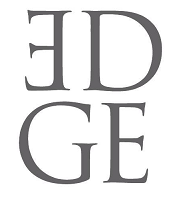 İFTARLIK GAZOZ EKİBİ ANADOLU YAKASI'NDA İLK KEZ İZLEYİCİYLE BULUŞTUİFTARLIK GAZOZ ekibi, özel gösterimler dışında ilk kez seyirciyle buluştu. Vizyona girdiği ilk gün, akşam seansında Maltepe Park AVM'de biletli seyirciyle yan yana filmi izleyen ekibe ilgi büyüktü. Yönetmen Yüksel Aksu, Cem Yılmaz, Berat Efe Parlar, Macit Koper ve tüm ekip çıkışta izleyicilerin sorularını yanıtladılar. Çekimleri Muğla'da gerçekleşen, Yüksel Aksu'nun üçüncü filmi İftarlık Gazoz, 29 Ocak'ta vizyona girdiği ilk gün, Cem Yılmaz ve tüm oyuncular, seyircili özel gösterimde halkla buluştu. Yapımcıları Muzaffer Yıldırım ve Elif Dağdeviren'in de geldiği gecede, yoğun set programı nedeniyle şimdiye kadar gala ve özel gösterimlere katılamayan Macit Koper filmi zilk kaz seyirci ile beraber izledi. İmam rolünü canlandıran ve ortaya çıkarttığı karakterle büyük övgü alan Koper, "Daha önce Yüksel'in filmlerinde hep imam rolü oynayan Recep Yener'i kaybettik. Onun yerine bu defa ben oynadım. Onun anısına alkış rica ediyorum" diyerek merhum Yener'i tüm seyircilerin alkışlarıyla yad etti. Filmi kızıyla birlikte ilk kez izleyen Macit Koper; sonrasında da "O kadar etkileyici bir filmdi ki; kızım çıkar çıkmaz gazoz içmek istedi. Kutu gazoz yerine şişe gazoz arayacağız şimdi" dedi.Ailesinin Yanında HeyecanlandıFragman yayınlandığı andan itibaren dikkatleri üzerine çeken ve filmin seyirci ile buluşmasından sonra sosyal medya ve yazılı basında övgü patlaması yaşayan Berat Efe Parlar'ın tüm ailesi de filmi ilk kez Maltepe Park AVM Cinemaximum sinemasında bütün seyirciler ile beraber izledi. Çok heyecanlanan Parlar'ın, annesi de gözyaşlarına hakim olamadı.İlk sahnesinden itibaren seyirciyi sarsarak, hem eğlendiren hem de yoğun bir duygu atmosferine sokan İFTARLIK GAZOZ, Ege halkının, iyi niyetini, samimiyetini en önemlisi de dayanışma ruhunu keyifle anlatarak, izleyeni duygusal bir masalla buluşturuyor. Film, Usta (Cem Yılmaz) ile çırağının (Berat Efe Parlar)  güçlü ilişkisinden yola çıkarak Ramazan günlerinde başlarından geçen olayları anlatıyor. İnsanların fark etse de etmese de, artık özler hale geldiği mahalle bütünlüğünü yansıtıyor beyaz perdeden.www.iftarlikgazoz.comwww.edgeccf.comfacebook.com/iftarlikgazoz
twitter.com/iftarlik_gazoz
instagram.com/iftarlikgazozDetaylı Bilgi ve Görsel İçin:Arzu Mildan/Medya İlişkileri Direktörü
EDGE Yapım & Yaratıcı Danışmanlık 
TEL: 0212 265 9292  |  CEP: 0532.484.1269
arzu@edgeccf.com |  www.edgeccf.com